Little red riding hood-GERMANY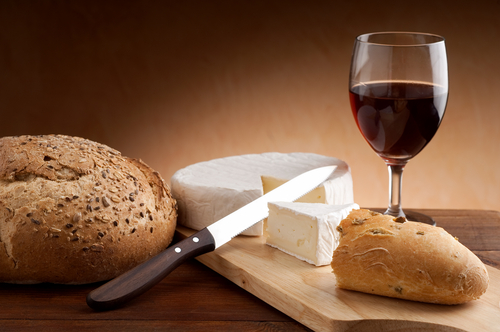 We choose Wine, Bread and Cheese. Because of the Wine he gets drunk and the cheese is heavy in the stomach and hot. For the dessert we think of some gummibears and Chocolatecake, when he eats  these he gets stomach problems from the ingredients.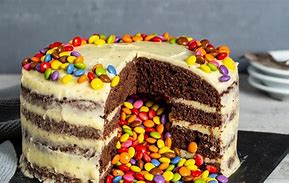 Ingredients for one big cake				150 g dark chocolate					250 g butter120 g sugar5 Eggs2 tbsp flour2 tbsp cocoa1 tsp baking powderFor the casting:100 g dark chocolate100 ml whipped creamFor the casting:100 g dark chocolate100 ml whipped cream